Gregorčičeva 20–25, Sl-1001 		T: +386 1 478 1000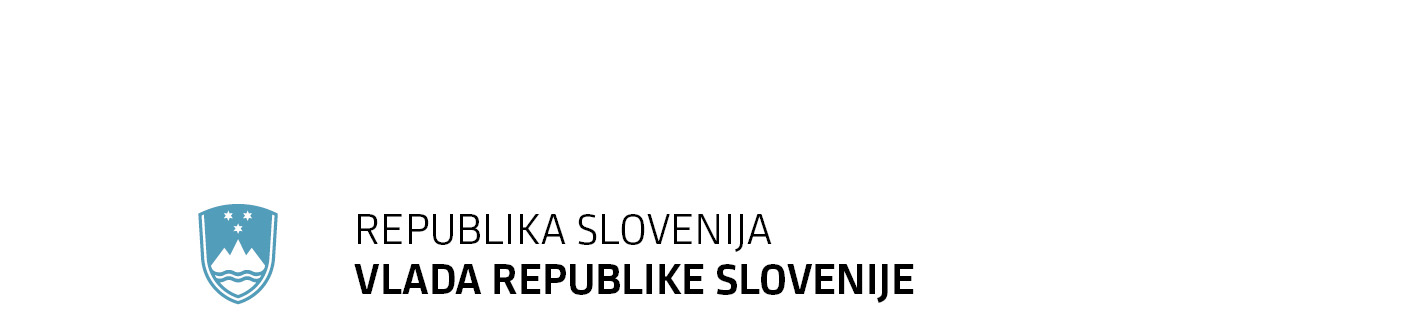 		F: +386 1 478 1607		E: gp.gs@gov.si		http://www.vlada.si/NUJNI POSTOPEKEVA 2012-1611-0107PREDLOG ZAKONAO PRENEHANJU JAVNE AGENCIJE ZA JAVNO NAROČANJE (ZPJAJN)I. UVOD1 OCENA STANJA IN RAZLOGI ZA SPREJETJE PREDLOGA ZAKONAV Republiki Sloveniji letno oddamo 209.551 javnih naročil v vrednosti 4473 mio. evrov, kar je 12,98 odstotka bruto domačega proizvoda. Precejšen del teh naročil oddajajo organi državne uprave, torej ministrstva, organi v sestavi, vladne službe in upravne enote. Ob ukinitvi Urada za javna naročila leta 2004 so bile nekatere naloge z Zakonom o prenosu nalog nekaterih vladnih služb na ministrstva (Uradni list RS, št. 2/04; ZPNNVSM) prenesene na Ministrstvo za finance, nekatere pa so bile opuščene. Vsak izmed neposrednih proračunskih uporabnikov (naročnikov) oddaja naročila samostojno, razen nekaterih skupnih naročil in naročil po pooblastilu, ki jih izvaja pretežno Ministrstvo za javno upravo. Nekatera naročila, ki se oddajo na podlagi pooblastil, deloma izvajajo tudi drugi državni organi. V letu 2010 je bila z Zakonom o javni agenciji za javno naročanje (Uradni list RS, št. 59/10; ZJAJN) ustanovljena Javna agencija za javno naročanje RS (v nadaljnjem besedilu: agencija), ki je začela delovati na začetku leta 2011. Agencija je v letu 2011 oddala skoraj 100 velikih javnih naročil, od tega 14 skupnih v skupni vrednosti več kot 170 milijonov evrov, opravila 15 izobraževanj in skoraj 1000-krat svetovala različnim naročnikom in ponudnikom. Najpomembnejša so skupna javna naročila, ki jih je pred tem izvajalo Ministrstvo za javno upravo. S skupnimi javnimi naročili država vsako leto prihrani 7 do 9 milijonov evrov neposrednih prihrankov, odvisno od uporabe storitev in števila oddanih naročil in skoraj za enako vrednost posrednih prihrankov. Trenutno je 20 skupnih javnih naročil v skupni ocenjeni pogodbeni vrednosti 134 milijonov evrov. Prav tako se nekatera naročila oddajajo po pooblastilu predvsem v informatiki, vendar še vedno manj, kot k temu težijo skupne naloge državne uprave.V prvem letu bi na agencijo moralo priti 32 zaposlenih iz organov državne uprave, v drugem letu pa še 62 javnih uslužbencev. V prvem letu je imela agencija 9 delovnih mest, v drugem letu (2012) pa naj bi jih prešlo še 37. V drugem letu državni organi niso ponudili dovolj in primernega osebja, zato prenos javnih uslužbencev ni bil mogoč. V zvezi s tem je Vlada Republike Slovenije 15. 12. 2011 na 163. redni seji sprejela sklep št. 10002-12/2011/43, iz katerega je razvidno, da so organi državne uprave, ki bi morali v skladu s sklepom Vlade Republike Slovenije št. 10002-12/2011/30 z dne 22. 9. 2011 agenciji zagotoviti le štiri javne uslužbence, ki so izvajali javna naročila, ki presegajo mejne vrednosti za objavo v Uradnem listu EU, zaradi česar sklep z dne 22. 9. 2011 ni v celoti izveden, zato niso izpolnjeni vsi pogoji za uspešno opravljanje nalog, ki jih je agencija začela izvajati 1. 1. 2012. Na ta prenos je bilo vezano opravljanje naloge iz 3. člena ZJAJN, ki govori o izvajanju javnih naročil za organe državne uprave, ki presegajo mejne vrednosti za objavo v Uradnem listu Evropske unije (velika naročila), zato je ta naloga dejansko ostala pri organih državne uprave in jo danes opravljajo samostojno.Postopke velikih naročil, ki jih organi državne uprave danes vodijo samostojno, izvajajo vsebinski nosilci pomembnejših nalog v Republiki Sloveniji. Pretežno velika naročila, po deležu kar 75 odstotkov, izvajajo predvsem Ministrstvo za notranje zadeve, Ministrstvo za obrambo, Ministrstvo za pravosodje in javno upravo in Direkcija Republike Slovenija za ceste, ki je organ v sestavi Ministrstva za infrastrukturo in prostor. To so organi državne uprave, ki imajo zelo dobro in organizirano podporno službo za javna naročila, tako da se danes na enem mestu povezujeta vsebinska in postopkovna priprava razpisne dokumentacije. To je verjetno tudi razlog, da dejansko prenosa osebja na agencijo ni bilo, saj bi bila ob oddaji naročil prek agencije priprava naročila od same vsebine odmaknjena. Na vsebino naročil drugih državnih organov agencija ne more vplivati, zato je izboljšanje večjih naročil, ki jih danes izvajajo omenjeni organi, v večini primerov vprašljiva. Ker pa so nekateri državni organi manjši in le občasno oddajajo zapletenejša naročila ter so pri tem manj vešči in nimajo znanja, lahko Ministrstvo za finance, na katero se bodo prenesle naloge tudi velikih naročil, zanje po pooblastilu opravlja tovrstne naloge.Ob nalogah, povezanih z javnim naročanjem (velika naročila, skupna naročila), je agencija le v deloma opravljala tudi druge, sistemske naloge (izobraževalne), saj jih pretežno, ne pa v celoti, opravlja Ministrstvo za finance. Ravno s povezovanjem priprave predpisov in delno tudi njenega izvajanja kot svetovanja, mnenj in izobraževanja se bo izboljšal sistem javnega naročanja, ki je morda med pomembnejšimi podsistemi javne uprave in zelo pomemben del javnih financ.Področje deloma zajemajo Zakon o javnem naročanju (Uradni list RS 128/06, 16/08, 19/10 in 18/11; ZJN-2), Zakon o javnem naročanju na vodnem, energetskem transportnem področju in področju poštnih storitev (Uradni list RS, št. 72/11, tretje prečiščeno besedilo; ZJNVETPS) ter ZJAJN.2 CILJI, NAČELA IN POGLAVITNE REŠITVE PREDLOGA ZAKONA2.1 CiljiCilj predlaganega zakona je doseči izboljšanje sistema javnega naročanja z združevanjem prakse iz nekaterih večjih naročil in zagotavljati izobraževanje, svetovanje in oblikovanje sistemskih rešitev na enem mestu. Obenem se želi vzpostaviti podpora tistim predvsem državnim (in tudi javnim naročnikom) pri oddaji naročil, pri katerih naročniki sami nimajo dovolj prakse in niso dovolj usposobljeni za postopke oddaj javnih naročil.2.2 NačelaJavno naročanje temelji na načelih, ki izhajajo iz Pogodbe o ustanovitvi ES, zlasti na načelu prostega pretoka blaga in storitev ter svobode ustanavljanja. Poleg teh načel temeljita sistem javnega naročanja in prenos nalog agencije na Ministrstvo za finance tudi na načelu gospodarnosti, načelu učinkovitosti in uspešnosti, načelu proporcionalnosti in načelu preglednosti.  2.3 Poglavitne rešitvePo prenehanju agencije bo njene naloge opravljalo Ministrstvo za finance, ki je že sicer v skladu  z Zakonom o državni upravi pristojno za javna naročila, razen izvajanja javnih naročil za organe državne uprave, ki presegajo mejne vrednosti za objavo v Uradnem listu Evropske unije, ki so dejansko ostale pri organih državne uprave in jo danes opravljajo samostojno. Agencija bo prenehala delovati predvidoma 30. junija 2012, za nemoteno izvajanje skupnih javnih naročil do sprejetja nove uredbe (na podlagi predpisov s področja javnega naročanja) pa bo veljala oziroma se bo smiselno uporabljala Uredba o izvajanju javnih naročil Agencije za javno naročanje (Uradni list RS, št. 3/11 in 104/11). Z zakonom se urejata prenos in prenehanje nalog agencije, njeno prenehanje, prenos pravic in obveznosti agencije, prehod zaposlenih ter druge obveznosti in pravice, povezane s prenehanjem agencije. Na Ministrstvo za finance se prenašajo naloge, ki jih opravlja agencija na podlagi ZJAJN ali drugega predpisa.Z dnem uveljavitve tega zakona prenehajo veljati ZJAJN, Uredba o izvajanju javnih naročil Agencije za javno naročanje in Sklep o ustanovitvi Javne agencije za javno naročanje Republike Slovenije (Uradni list RS, št. 86/10).Ker bo prenehala veljati Uredba o izvajanju javnih naročil Agencije za javno naročanje, bo treba sprejeti novo uredbo, ki bo uredila oddajo skupnih javnih naročil podobno, kot sta jo urejala navedena uredba in Uredba o izvedbi postopkov oddaje skupnih javnih naročil za potrebe upravnih organov (Uradni list RS; št. 111/03 in 52/05).Predlog zakona je usklajen z veljavnim pravnim redom.3. OCENA FINANČNIH POSLEDIC PREDLOGA ZAKONA ZA DRŽAVNI PRORAČUN IN DRUGA JAVNA FINANČNA SREDSTVAS predlogom zakona se bodo zmanjšali neposredni odhodki proračuna. V prvem letu, ker bo agencija delovala polovico leta, se bodo predvidoma zmanjšali za 7000 evrov (računovodske storitve, sejnine članov sveta in drugi stroški) ter za 20.000 evrov v vsakem naslednjem letu (računovodske storitve, sejnine članov sveta, revizija letnega poročila in druge stroške). Predlog zakona nima vpliva na druga javnofinančna sredstva.4. NAVEDBA, DA SO SREDSTVA ZA IZVAJANJE ZAKONA V DRŽAVNEM PRORAČUNU ZAGOTOVLJENA, ČE PREDLOG ZAKONA PREDVIDEVA PORABO PRORAČUNSKIH SREDSTEV V OBDOBJU, ZA KATERO JE BIL DRŽAVNI PRORAČUN ŽE SPREJETZakon o javnih financah (Uradni list RS 11/2011 – uradno prečiščeno besedilo (ZJF-UPB4))  v 47. členu določa, da se v primeru, če se med letom spremeni delovno področje oziroma pristojnost neposrednega uporabnika, sorazmerno poveča ali zmanjša obseg sredstev za delovanje neposrednega uporabnika. Vir sredstev za financiranje povečanega obsega dela neposrednega uporabnika je lahko različen, bodisi se sredstva zagotovijo s prerazporeditvijo pravic porabe iz finančnega načrta uporabnika, kateremu se zmanjšuje obseg dela, lahko pa tudi z razporeditvijo pravic porabe iz splošne proračunske rezervacije. Financiranje Javne agencije za javno naročanje spada pod pristojnost Ministrstva za pravosodje in javno upravo, vendar so sredstva zagotovljena le za prvo polovico leta 2012, kolikor bi Agencija delovala še kot posredni uporabnik. Glede na to, da Zakon o prenehanju javne agencije za javno naročanje še ni sprejet, sredstev za izvajanje zakona Ministrstvo za finance tako ni planiralo v svojem finančnem načrtu. Glede na navedeno se bodo sredstva zagotovila z razporeditvijo iz tekoče proračunske rezerve.5. PRIKAZ UREDITVE V DRUGIH PRAVNIH SISTEMIH IN PRILAGOJENOST PREDLAGANE UREDITVE PRAVU EVROPSKE UNIJEPravna ureditev Evropske unije za javno naročanje neposredno ne ureja oziroma državam članicam ne določa obvezne ustanovitve posebnih organov za javno naročanje. Tako ne določa ureditve osrednjega organa, ki bi skrbel za strokovne, svetovalne, razvojne in/ali izvršilne naloge javnega naročanja. Direktiva št. 2004/18/ES o usklajevanju postopkov za oddajo javnih naročil gradenj, blaga in storitev v obrazložitvi namena za sprejetje direktive ugotavlja, da so v državah članicah razvili nekaj centraliziranih načinov naročanja ter da so številni naročniki odgovorni za pridobivanje ali oddajo javnih naročil/sklenitev okvirnih sporazumov za druge naročnike. Kot posledica tega se kaže, da skupni nakupi, se pravi t. i. skupna javna naročila, zaradi velikih količin nakupov prispevajo k večji konkurenčnosti in nemotenemu javnemu naročanju. Nadalje ugotavlja, da je zato treba v zakonodaji Skupnosti določiti osrednje naročniške organe za pomoč naročnikom ter opredeliti tudi pogoje, pod katerimi se lahko v skladu z načelom nerazlikovanja in enake obravnave ponudnikov šteje, da je naročnik, za katerega naročniški organ opravlja nakupe v zvezi z gradnjami, blagom in/ali storitvami, usklajen z direktivo. Direktiva 2004/18/ES poleg skupnega javnega naročanja ter zagotavljanja pomoči naročnikom omenja še oblikovanje seznamov gradbenikov, dobaviteljev blaga ali ponudnikov storitev. Navedene so usmeritve evropske zakonodaje za oblikovanje osrednjega organa javnega naročanja.Predlagana ureditev, torej prenos nalog agencije na Ministrstvo za finance ni v nasprotju s pravom Evropske unije. Izvedbene naloge, predvsem skupno javno naročanje in izvajanje nekaterih drugih večjih naročil, bodo s prenosom nalog še vedno zagotovljene. Sistemske naloge že zdaj opravlja Ministrstvo za finance, s povezovanjem priprave predpisov in delno tudi njenega izvajanja, kot so svetovanje, mnenja in izobraževanje, pa se bo lahko sistem javnega naročanja samo izboljšal.Pregled ureditve v drugih pravnih sistemih pokaže, da v večini držav članic Evropske unije en organ izvaja skupno javno naročanje. Izjema na tem področju je predvsem Nizozemska, ki ima sistem javnega naročanja urejen decentralizirano. Pravne oblike ter naloge organov pri skupnem javnem naročanju so v državah različne, skupno pa jim je, da težijo k zmanjšanju javne porabe, izboljšanju postopkov javnega naročanja ter poenotenju javnega naročanja. Bistvena naloga vseh organov za skupno javno naročanje ne glede na obliko je opravljanje sistemskih nalog ter izvedbenih nalog pri skupnem javnem naročanju in večjih naročilih za organe državne uprave.Združeno kraljestvoZdruženo kraljestvo Velike Britanije in Severne Irske od druge polovice leta 2010 izvaja skupno javno naročanje prek kabineta vlade. Naloge se opravljajo predvsem zaradi zagotavljanja ciljev, kot so zmanjšanje javne porabe, zagotavljanje vsebine naročil v čim boljši kakovosti in čim ugodnejši ceni, izboljšanje javnega naročanja z izobraževanjem ljudi ter razvijanjem orodja, zagotavljanjem podpore za manjša in srednja podjetja. Prej je naloge izvajal Office of Government Commerce (OGC), ki je bil samostojna enota ministrstva za finance. Zaradi še večje preglednosti skupnega javnega naročanja ter pogodb, sklenjenih na podlagi oddanih skupnih javnih naročil, so se naloge prenesle na kabinet vlade.FinskaV Republiki Finski pri skupnem javnem naročanju sodelujejo ministrstva, organi v sestavi, vladne agencije ter prav tako podjetja v lasti države, lokalne skupnosti oziroma vsi naročniki, ki morajo naročila oddajati v skladu z zakonodajo na tem področju. Te naloge opravlja družba z omejeno odgovornostjo (Hansel Ltd.), ki je bila ustanovljena na podlagi zakona, ki ureja javno naročanje. Glavne naloge družbe so izvajanje javnih naročil za prej navedene organe, sklepanje okvirnih sporazumov za vse organe, svetovanje pri oddaji konkretnih javnih naročil. Skupno javno naročanje se izvaja predvsem za informacijsko tehnologijo, material in storitve, potrebne za nemoteno delovanje državne uprave (energija, pisarniški material in podobno).PoljskaRepublika Poljska ima Urad za javna naročila (Urząd Zamówień Publicznych), ki je neodvisna enota v vladi. Glavne naloge urada so objava javnih naročil, priprava predlogov zakonodaje o javnem naročanju, ureditev postopkov vlaganja pritožb zaradi javnega naročanja, nadzor nad izpeljavo postopkov oddaje javnih naročil, priprave izobraževanja, organizacija seminarjev za javno naročanje ter mednarodno sodelovanje pri javnem naročanju.6 DRUGE POSLEDICE, KI JIH BO IMELO SPREJETJE ZAKONA6.1 Upravne in druge posledice S predlagano ureditvijo se bodo združile sistemske in izvedbene naloge javnega naročanja na enem mestu. S povezovanjem priprave predpisov in delno tudi njenega izvajanja, kot so svetovanje, mnenja in izobraževanje, se bo izboljšal sistem javnega naročanja. Za poslovanje organov državne in javne uprave bo predlagana ureditev zagotovila boljše in enovitejše informacije o javnem naročanju, sistemu (dajanju mnenj, razlag) in tudi izvedbi. Za naročila na podlagi skupnih javnih naročil bo vzpostavljen elektronski katalog. Poskusni elektronski katalog je bil že na agenciji. Elektronski katalog bo zmanjšal stroške naročnikov in odpravil nepotrebno papirno poslovanje, prav tako pa bo ponudnikom zaradi enotnega elektronskega spletnega okolja katalog pocenil in poenostavil poslovanje z državnimi organi.Predlagana ureditev ob prenosu nalog agencije na Ministrstvo za finance ne zahteva dodatnega osebja ter finančnih sredstev. Prav tako za uporabnike storitev ne bo dodatnih upravnih obveznosti.6.2 Presoja posledic na okolje, ki vključuje tudi prostorske in varstvene vidikePredvsem pri izvajanju skupnega javnega naročanja in večjih naročilih za več organov državne uprave se bo lahko zagotavljalo izvajanje zelenega javnega naročanja tudi zunaj obveznih določb Uredbe o zelenem javnem naročanju (Uradni list RS, št. 102/11, 18/12 in 24/12).6.3 Presoja posledic na gospodarstvoS predlagano ureditvijo se bodo združile sistemske in izvedbene naloge javnega naročanja na enem mestu. Vloga skupnega javnega naročanja se bo tako še povečala. Boljša priprava in morebitno dodajanje novih vsebin skupnih javnih naročil pomenijo neposreden in posreden prihranek odhodkov proračuna. . Še boljša priprava postopkov oddaje skupnih javnih naročil pa zagotavlja še boljšo možnost za sodelovanje manjših in srednjih podjetij, njihovo konkurenčnost. Z vzpostavitvijo elektronskega kataloga se bodo zmanjšali stroški pri poslovanju z naročniki državne (in druge) uprave ter ponudniki, z vzpostavitvijo drugih informacijskih sistemov (kot je enotni sistem za izpolnjevanje zahtev ponudnikov) pa se bodo zmanjšali stroški ponudnikov.6.4 Presoja posledic na socialnem področjuNi posledic.6.5 Presoja posledic na dokumente razvojnega načrtovanjaNi posledic.6.6 Izvajanje sprejetega predpisaSprejeti zakon oziroma na njegovi podlagi sprejeti predpisi bodo glede na potrebe predstavljeni predvsem za ministrstva, organe v sestavi, vladne službe in upravne enote, ki bodo neposredni uporabniki storitev. Predstavitev bo za vse uporabnike na spletnih straneh z neposrednim obveščanjem državnih organov in organov javne uprave ter dosedanjih pogodbenih partnerjev.II. BESEDILO ČLENOVPREDLOG ZAKONA O PRENEHANJU JAVNE AGENCIJE ZA JAVNO NAROČANJE (ZPJAJN)1. člen(prenehanje)Agencija za javno naročanje preneha poslovati 30. junija 2012 in 1. julija 2012 preneha obstajati. 2. člen(naloge ministrstva, pristojnega za finance)Po prenehanju Agencije za javno naročanje opravlja ministrstvo, pristojno za finance, te naloge:– za organe državne uprave izvaja skupno javno naročanje Vlade Republike Slovenije (v nadaljnjem besedilu: vlada) v skladu z zakonom, ki ureja javno naročanje;– za organe državne uprave in druge organe lahko izvaja javna naročila  po pooblastilu; – upravlja in vzdržuje elektronski katalog, ki v okviru sklenjene pogodbe ali okvirnega sporazuma omogoča oddajanje posameznih naročil.3. člen(prenos pravic, obveznosti in premoženja)(1) Vse pravice in obveznosti Agencije za javno naročanje preidejo na Republiko Slovenijo, uresničuje pa jih ministrstvo, pristojno za finance.(2) Ministrstvo, pristojno za finance, prevzame tudi vsa finančna sredstva in premično premoženje, ki ga je upravljala Agencija za javno naročanje.4. člen(prehod zaposlenih)(1) Javne uslužbence, zaposlene v Agenciji za javno naročanje, z naslednjim dnem po prenehanju poslovanja te agencije prevzame Ministrstvo za finance. Z dnem prenehanja poslovanja Agencije za javno naročanje javnim uslužbencem preneha delovno razmerje. Naslednji dan po prenehanju delovnega razmerja javni uslužbenci brez objave ali javnega natečaja sklenejo delovno razmerje v Ministrstvu za finance za delovna mesta, ki so določena v aktu o sistemizaciji, za katera izpolnjujejo pogoje. (2) Javni uslužbenci, ki so pred sklenitvijo delovnega razmerja z Agencijo za javno naročanje opravljali naloge na uradniških delovnih mestih v organih državne uprave, so ne glede na Zakon o javnih uslužbencih (Uradni list RS, št. 56/02, 110/02, 2/04, 23/05, 62/05, 113/05, 21/06, 131/06, 33/07, 65/08, 69/08 in 69/08) z dnem sklenitve delovnega razmerja v Ministrstvu za finance imenovani v uradniški naziv, kot so ga imeli na dan pred prevzemom v javno agencijo. 5. člen(poročilo o delu za leto 2012 in inventura)Agencija za javno naročanje sestavi zadnje poročilo o opravljenih nalogah ter razmerah pri javnem naročanju za leto 2012 in naredi inventuro 30. junija 2012.6. člen(postopek izbrisa iz sodnega registra)Ministrstvo, pristojno za finance, po uveljavitvi tega zakona izvede postopek izbrisa iz sodnega registra.7. člen(dokumentarno in arhivsko gradivo)Ministrstvo, pristojno za finance, z dnem prenehanja Agencije za javno naročanje prevzame tudi dokumentarno in arhivsko gradivo Agencije za javno naročanje.8.  člen(prenos evidenc)Evidence Agencije za javno naročanje se z dnem prenehanja Agencije za javno naročanje prenesejo na ministrstvo, pristojno za finance.9. člen(prenehanje veljavnosti predpisov in izvajanje skupnega javnega naročanja)(1) Z dnem uveljavitve tega zakona prenehajo veljati Zakon o javni agenciji za javno naročanje (Uradni list RS, št. 59/10), Uredba o izvajanju javnih naročil Agencije za javno naročanje (Uradni list RS, št. 3/11 in 104/11) in Sklep o ustanovitvi Javne agencije za javno naročanje Republike Slovenije (Uradni list RS, št. 86/10), uporabljajo pa se še do 30. junija 2012. (2) Do sprejetja nove uredbe, ki ureja izvajanje skupnega javnega naročanja, se v skladu s predpisi o javnem naročanju za izvajanje skupnih javnih naročil smiselno uporablja Uredba o izvajanju javnih naročil Agencije za javno naročanje (Uradni list RS, št. 3/11 in 104/11), skupna javna naročila pa izvaja ministrstvo, pristojno za finance.10. člen(začetek veljavnosti)Ta zakon začne veljati naslednji dan po objavi v Uradnem listu Republike Slovenije.III. OBRAZLOŽITEVObrazložitev k 1. členuS tem členom se določata datum prenehanja poslovanja Agencije za javno naročanje in datum prenehanja njenega obstoja. Agencija svoje poslovanje konča 30. junija 2012, naslednji dan pa preneha obstajati. Naloge, ki se s tem zakonom prenašajo na Ministrstvo za finance, se začnejo 1. julija 2012 opravljati na Ministrstvu za finance.Obrazložitev k 2. členuZ dnem prenehanja Agencije za javno naročanje Ministrstvo za finance prevzame v izvajanje naloge, ki jih je v skladu z Zakonom o javni agenciji za javno naročanje (Uradni list RS, št. 59/10; ZJAJN) in Sklepom o ustanovitvi Javne agencije za javno naročanje Republike Slovenije (Uradni list RS, št. 86/10) izvajala Agencija za javno naročanje. Ministrstvo za finance prevzame opravljanje izvedbenih in sistemskih nalog. Nekatere sistemske naloge javnega naročanja, ki sta jih že opravljala Ministrstvo za finance in Agencija za javno naročanje, se bodo tako opravljaje na enem mestu, enotno ter se bodo na nekaterih področjih okrepile. Izvedbenih nalog Agencije za javno naročanje Ministrstvo za finance do zdaj praviloma ni opravljalo. Na Ministrstvo za finance se prenesejo vse pomembnejše izvedbene naloge, predvsem pa izvajanje skupnega javnega naročanja, izvajanje pomembnejših javnih naročil po pooblastilu za več naročnikov in podobno. Na tak način so naloge pred ustanovitvijo Agencije za javno naročanje že opravljali na nekaterih ministrstvih in v vladnih službah. To so predvsem naročila, ki se oddajajo za več organov, pa to niso skupna naročila Vlade RS, ali celovitejša naročila, zaradi česar bodo lahko upravni organi pooblastili Ministrstvo za finance za izvedbo naročila. Prav tako bo Ministrstvo za finance vzdrževalo in upravljalo elektronski katalog, ki se uporablja za izvajanje oddanih naročil. Oprema se naroča iz kataloga na podlagi prej oddanih postopkov, predvsem skupnih javnih naročil. V tem trenutku se uporablja elektronski katalog za naročanje pisarniškega materiala, pisarniškega papirja in tonerje, v prihodnosti pa se bodo dodajali še prenosni računalniki, računalniki, tiskalniki ipd. Katalog je namenjen enostavnejšemu nakupu državnih organov in tudi zbiranju statističnih podatkov za Ministrstvo za finance.Na Ministrstvo za finance se ne prenese izvajanje javnih naročil, ki presegajo mejne vrednosti za objavo v Uradnem listu Evropske unije za organe državne uprave. Ta naloga se prenese na organe državne uprave, kot je bilo urejeno pred sprejetjem ZJAJN, razen v posameznih primerih, ko tako določa predlagani zakon ali drug zakon. Praviloma postopke oddaje javnih naročil, ki presegajo mejne vrednosti za objavo v Uradnem listu Evropske unije, izvajajo posamezni državni organi.Obrazložitev k 3. členuS tem členom se ureja prenos pravic in obveznosti Agencije za javno naročanje, ki se z dnem prenehanja prenesejo na ministrstvo, ki bo pristojno tudi za izvedbene in sistemske naloge. Iz istega razloga Ministrstvo za finance prevzame tudi vsa finančna sredstva Agencije za javno naročanje in premično premoženje, ki ga je agencija upravljala.Obrazložitev k 4. členuGlede na to, da se izvedbene naloge, ki jih bo do dne prenehanja opravljala Agencija za javno naročanje, prenesejo na Ministrstvo za finance, to ministrstvo prevzame tudi vse zaposlene Agencije za javno naročanje. Zaposleni nadaljujejo svoje delo na Ministrstvu za finance od 1. julija 2012. Zaposlenim Agencije za javno naročanje bo s prenehanjem poslovanja agencije prenehalo delovno razmerje, z naslednjim dnem pa bodo sklenili delovno razmerje v Ministrstvu za finance za delovna mesta v skladu z aktom o sistemizaciji. Javni uslužbenci, ki so pred zaposlitvijo na agenciji opravljali naloge na uradniških delovnih mestih v organih državne uprave, bodo imenovani v uradniški naziv, ki so ga imeli pred prevzemom v javno agencijo. Obrazložitev k 5. členuV skladu z Zakonom o javnih agencijah (Uradni list RS, št. 52/02, 51/04 – EZ-A, 33/11 – ZEKom-C; ZJA), ZJAJN in Sklepom o ustanovitvi mora Agencija za javno naročanje pripraviti in poslati Vladi Republike Slovenije letno poročilo o opravljenih delovnih nalogah ter razmerah pri javnem naročanju, prav tako mora narediti inventuro. Ker bo Agencija za javno naročanje prenehala poslovati 30. junija 2012, mora ta dan narediti tudi inventuro ter izdelati zadnje poročilo o izvedenih delovnih nalogah ter o razmerah javnega naročanja za del leta 2012.Obrazložitev k 6. členuNaloge Agencije za javno naročanje bodo prešle na Ministrstvo za finance, zaradi česar bo Ministrstvo za finance od 1. julija 2012 pristojno ministrstvo. Obveznosti, ki jih je treba izpolniti po prenehanju obstoja Agencije za javno naročanje, ne bo mogla izpolniti sama, zaradi česar jih bo moralo izpolniti ministrstvo, na katero bo prešlo opravljanje nalog Agencije za javno naročanje.Obrazložitev k 7. členuNaloge Agencije za javno naročanje bodo prešle na Ministrstvo za finance, zaradi česar se nanj prenese tudi vse dokumentarno in arhivsko gradivo Agencije za javno naročanje. Agencija za javno naročanje bo prenesla tako končane zadeve in v trenutku prenehanja obstoja tudi odprte zadeve.Obrazložitev k 8. členuNaloge Agencije za javno naročanje bodo prešle na Ministrstvo za finance, prav tako bodo zaposleni Agencije za javno naročanje svoje delo nadaljevali na Ministrstvu za finance. Iz tega razloga je treba prenesti na Ministrstvo za finance tudi evidence Agencije za javno naročanje.Obrazložitev k 9. in 10. členuZ dnem uveljavitve tega zakona bodo prenehali veljati tudi ZJAJN, Sklep o ustanovitvi javne agencije za javno naročanje Republike Slovenije in Uredba o izvajanju javnih naročil Agencije za javno naročanje (Uradni list RS, št. 3/11 in 104/11). Prva dva predpisa sta predpisa, ki določata ustanovitev in delovanje Agencije za javno naročanje, slednji pa ureja izvajanje skupnega javnega naročanja in izvajanje javnih naročil, ki presegajo mejne vrednosti za objavo v Uradnem listu Evropske unije. Uredba o izvajanju javnih naročil Agencije za javno naročanje se smiselno uporablja do sprejetja nove uredbe, ki bo urejala skupno javno naročanje, ker se bodo naloge skupnega javnega naročanja prenesle na Ministrstvo za finance in se bodo izvajale neprekinjeno naprej na ministrstvu v skladu s predpisi o javnem naročanju za izvajanje skupnih javnih naročil. Pravila izvajanja skupnega javnega naročanja je namreč treba zagotoviti tudi po času, ko bo Agencija za javno naročanje prenehala obstajati. 